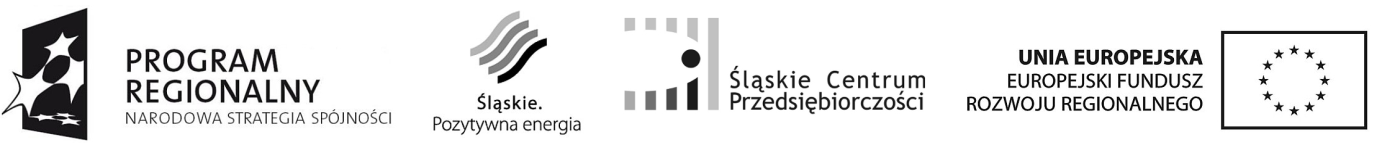 Nazwa i adres beneficjenta 					         Miejscowość, dataOŚWIADCZENIEOświadczam, że w ramach założonych w projekcie nowo utworzonych miejsc pracy (projekt pn. ………………., umowa o dofinansowanie nr ……………… z dnia …….) nie ujęto pracownika przeniesionego na nowo utworzone w wyniku realizacji projektu miejsce pracy, przy jednoczesnym zlikwidowaniu miejsca pracy i/lub nie ujęto pracownika, któremu zmieniono zakres obowiązków bez jednoczesnego zwiększenia wymiaru czasu pracy.Jednocześnie oświadczam, że żaden z zatrudnionych w ramach projektu pracowników nie przebywa na urlopie bezpłatnym.